Calificación de eficiencia energética               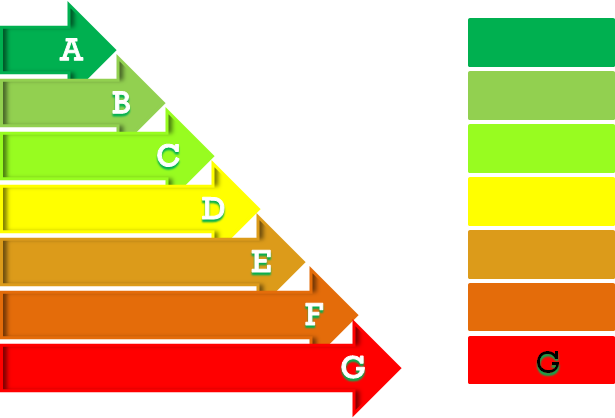 